РЕШЕНИЕ28.12.2022                                                                                        № 75О   бюджете  муниципального образованияЗаглядинский сельсовет на 2023 год и плановый период 2024 -2025годов          В соответствии со статьей 48 Устава муниципального образования Заглядинский сельсовет Совет депутатов решил:          1. Утвердить основные характеристики бюджета муниципального образования Заглядинский сельсовет на 2023-2025 годы ( далее- местный бюджет на 2023-2025 годы):- прогнозирующий общий объем доходов в сумме- 2023г-19438,37 тыс.рублей, 2024г – 10914,5 тыс.рублей, 2025г- 10432,4 тыс.рублей;- общий объем текущих расходов местного бюджета на 2023 год в сумме 19438,37 тыс.рублей, на 2024 год 10914,5 тыс.рублей, на 2025 год 10432,4 тыс.рублей;-  дефицит местного бюджета на 2023 -2025 годы не прогнозируется          2. Утвердить, что доходы местного бюджета в 2023-2025 годах, формируются за счет доходов от уплаты федеральных, региональных и местных налогов и сборов по нормативам, установленным законодательными актами Российской Федерации, субъекта  Российской Федерации и настоящим решением согласно приложения № 2           3. Учесть в местном бюджете на 2023-2025 годы поступления доходов по основным источникам и объем межбюджетных трансфертов, получаемых из других бюджетов в объеме согласно приложения № 3 к настоящему решению.           4. Возложить функции по администрированию доходов поступающих в доход бюджета муниципального образования на:-916- администрация муниципального образования Заглядинский сельсовет согласно приложения № 4           5. Утвердить распределение расходов местного бюджета на 2023-2025 годы по разделам, подразделам функциональной классификации расходов бюджетов Российской Федерации согласно приложению № 5 настоящего решения.           6. Утвердить распределение расходов местного бюджета на 2023-2025 годы по  ведомственной структуре расходов бюджетов Российской Федерации согласно приложению № 6    7. Утвердить распределение бюджетных ассигнований бюджета муниципального  образования Заглядинский сельсовет по разделам, подразделам, целевым статьям (муниципальным программам и не  программным направлениям деятельности), группам и подгруппам видов расходов  классификации расходов  на 2023-2025 годы согласно приложению № 7 настоящего решения            8.Утвердить распределение бюджетных ассигнований  муниципального  образования Заглядинский сельсовет по  целевым статьям (муниципальным программам и не программным направлениям деятельности), разделам, подразделам, группам и подгруппам видов расходов  классификации расходов на 2023-2025 годы согласно приложению № 8 настоящего решения           9. Утвердить в 2023-2025 годах межбюджетные трансферты выделяемые из местного  бюджета бюджету Асекеевского района и направляемые на финансирование расходов, связанных с передачей осуществления части полномочий органов местного самоуправления муниципального образования на районный уровень в размерах согласно приложению № 9 к настоящему решению.           10. Установить верхний предел муниципального внутреннего долга муниципального образования на 01.01.2024, на 01.01.2025, на 01.01.2026 по долговым обязательствам муниципального образования Заглядинский сельсовет в сумме 0,00 рублей           11. Установить в 2023-2025 годах предел расходов на обслуживание муниципального  долга муниципального образования в размере 0,0 тыс.рублей.           12. Установить, что заключение и оплата местными учреждениями и органами местного самоуправления муниципального образования договоров, исполнение которых осуществляется за счет средств местного бюджета производится в пределах утвержденных ими лимитов бюджетных обязательств в соответствии с ведомственной, функциональной и экономической классификациями расходов местного бюджета и с учетом принятых и неисполненных обязательств.- обязательства вытекающие из договоров, исполнение которых осуществляется за счет средств местного бюджета, принятые местными учреждениями им лимитов бюджетных обязательств, не подлежат оплате за счет средств местного бюджета в 2023-2025 годах.- учет обязательств, подлежащих исполнению за счет средств местного бюджета местными учреждениями и органами местного  самоуправления муниципального образования финансируемыми из местного бюджета на основе смет расходов и доходов,  обеспечивается через орган, осуществляющий кассовое обслуживание исполнения местного бюджета. Орган, осуществляющий кассовое обслуживание исполнения местного бюджета имеет право приостанавливать оплату расходов местных учреждений и органов местного самоуправления. Муниципального образования, нарушающих установленный администрацией муниципального образования порядок учета обязательств, подлежащих исполнению за счет средств местного бюджета.- договор, заключенный местным учреждением или органом местного самоуправления муниципального образования с нарушением требований настоящей статьи, либо его часть, устанавливающая повышенные обязательства местного бюджета подлежат признанию недействительными по иску вышестоящей организации или финансового органа администрации муниципального образования.           13. Органы местного самоуправления муниципального образования не в праве принимать в 2023-2025 годах решения по увеличению численности муниципальных служащих и работников учреждений и организаций бюджетной сферы находящихся в ведении органов  местного самоуправления муниципального образования.           14.Установить, что исполнения местного бюджета по казначейской системе осуществляется финансовым органом администрации муниципального образования с использованием лицевых счетов бюджетных средств открытых в органе,  осуществляющем кассовое обслуживание исполнения местного бюджета и в соответствии с законодательством Российской Федерации и законодательством субъектов Федерации.Установить, что кассовое обслуживание исполнения местного бюджета осуществляется органом, осуществляющим кассовое обслуживание исполнения местного бюджета на основании соглашения и на безвозмездной основе.           15. Нормативные и иные правовые акты органов местного самоуправления муниципального образования, влекущие дополнительные расходы за счет средств местного бюджета на 2023-2025 годы, а также сокращение доходную базу реализуются и применяются только при наличии соответствующих источников дополнительных поступлений в местный бюджет и (или) при сокращении расходов по конкретным статьям местного бюджета на 2023-2025 годы, а также после внесения соответствующих изменений в  настоящее решение.В случае если реализация правового акта частично (не в полной ) мере обеспечена источниками финансирования в местном бюджете, такой правовой акт реализуется и  применяется в пределах средств, предусмотренных на эти цели в местном бюджете на 2023-2025 годы.            16. Установить в 2023-2025 годах резервный фонд в сумме 5,0 тыс. рублей.            17. Установить объем бюджетных ассигнований, направляемых на исполнение публичных нормативных обязательств в сумме 0,00 рублей.18.  Настоящее решение вступает в силу с 1 января 2023 года и подлежит обнародованию.Председатель Совета депутатовмуниципального образованияЗаглядинский сельсовет                                                                  С.С.ГубареваГлава муниципального образованияЗаглядинский сельсовет                                                                  Э.Н.КосынкоПриложение № 1к  решению  Совета депутатов от  28.12.2022    № 75НОРМАТИВЫотчислений от федеральных, региональных налогов и сборов (в том числе и частипогашения задолженности прошлых лет, а также погашение задолженности поотмененным налогами сборам) в бюджеты поселений на 2023 год и плановый период 2024– 2025 годов                                                                                                         Приложение № 2                                                                                к решению Совета депутатов                                                                                     от    28.12.2022       № 75                          Объем поступлений доходов по основным источникам                                                                                                                                        Приложение № 3                                                                                                                                      к решению Совета депутатов                                                                                                                                           от 28.12.2022   № 75ГЛАВНЫЕ АДМИНИСТРАТОРЫ ДОХОДОВ БЮДЖЕТА МУНИЦИПАЛЬНОГО ОБРАЗОВАНИЯ СЕЛЬСКОГО ПОСЕЛЕНИЯ ЗАГЛЯДИНСКИЙ СЕЛЬСОВЕТ  НА 2023-2025 ГОД                                                                                                          Приложение № 4                                                                                                     к решению Совета депутатов                                                                                                     от 28.12 .2022           № 75РАСПРЕДЕЛЕНИЕрасходов местного бюджета по разделам, подразделам функциональнойклассификации расходов Российской Федерации                                                                                                       Приложение № 5                                                                                                     к решению Совета депутатов                                                                                                     от 28.12 .2022            № 75ВЕДОМСТВЕННАЯ СТРУКТУРАРАСХОДОВ бюджета муниципального образованияЗаглядинский сельсовет на 2023-2025 годы       Приложение № 6к  решению  Совета депутатовот  28.12 .2022     № 75РАСПРЕДЕЛЕНИЕ БЮДЖЕТНЫХ АССИГНОВАНИЙ БЮДЖЕТА МУНИЦИПАЛЬНОГО ОБРАЗОВАНИЯ ЗАГЛЯДИНСКИЙ СЕЛЬСОВЕТ           ПО РАЗДЕЛАМ, ПОДРАЗДЕЛАМ, ЦЕЛЕВЫМ СТАТЬЯМ (МУНИЦИПАЛЬНЫМ ПРОГРАММАМ И НЕПРОГРАММНЫМ НАПРАВЛЕНИЯМ ДЕЯТЕЛЬНОСТИ), ГРУППАМ И ПОДГРУППАМ ВИДОВ РАСХОДОВ КЛАССИФИКАЦИИ РАСХОДОВ НА 2023-2025 ГОДЫ(тыс. руб.)Приложение № 7к  решению  Совета депутатовот 28.12 .2022   № 75РАСПРЕДЕЛЕНИЕ БЮДЖЕТНЫХ АССИГНОВАНИЙ муниципального образования Заглядинский сельсовет ПО ЦЕЛЕВЫМ СТАТЬЯМ (МУНИЦИПАЛЬНЫМ ПРОГРАММАМ И НЕПРОГРАММНЫМ НАПРАВЛЕНИЯМ ДЕЯТЕЛЬНОСТИ), РАЗДЕЛАМ, ПОДРАЗДЕЛАМ, ГРУППАМ И ПОДГРУППАМ ВИДОВ РАСХОДОВ КЛАССИФИКАЦИИ РАСХОДОВ  на 2023-2025 годы  (тыс. руб.)                                                                                                       Приложения № 8                                                                                 к решению Совета депутатов                                                                                       от  28.12.2022             № 75Межбюджетные трансферты,передаваемые бюджетам муниципальных  районов   из бюджетов поселений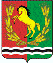 СОВЕТ     ДЕПУТАТОВМУНИЦИПАЛЬНОГО   ОБРАЗОВАНИЯ    ЗАГЛЯДИНСКИЙ СЕЛЬСОВЕТАСЕКЕЕВСКОГО РАЙОНА    ОРЕНБУРГСКОЙ ОБЛАСТИКод бюджетной классификацииНаименование кода поступлений в бюджетПроцент отчислений1 01 02010 01 0000 110Налог на доходы физических лиц с доходов, источником которых является агент, за исключением доходов, в отношении которых исчисление и уплата налога осуществляются в соответствии со статьями 227,2271 и 228 Налогового кодекса Российской Федерации151 01 02020 01 0000 110Налог на доходы физических лиц с доходов , полученных от осуществления деятельности физическими лицами, зарегистрированными в качестве индивидуальных предпринимателей, нотариусов, занимающихся частной практикой, адвокатов, учредивших адвокатские кабинеты, и других лиц, занимающихся частной практикой в соответствии со статьей 227 Налогового кодекса Российской Федерации151 01 02030 01 0000 110Налог на доходы физических лиц с доходов, полученных физическими лицами в соответствии со статьей 228 Налогового кодекса Российской Федерации151 05 03010 01 0000 110Единый сельскохозяйственный налог501 05 03020 01 0000 110Единый сельскохозяйственный налог (за налоговые периоды, истекшие до 1 января 2011 года)601 06 01030 10 0000 110 Налог на имущество физических лиц1001 06 06033 10 0000 110Земельный налог, взимаемый по ставкам, установленным в соответствии с подпунктом 2 пункта 1 статьи 394 Налогового кодекса Российской Федерации и применяемым к объектам налогообложения, расположенным в границах поселений.1001 06 06043 10 0000 110Земельный налог, взимаемый по ставкам, установленным в соответствии с подпунктом 1 пункта 1 статьи 394 Налогового кодекса Российской Федерации и применяемым к объектам налогообложения, расположенным в границах поселений.1001 08 04020 01 0000 110Государственная пошлина за совершение нотариальных действий должностными лицами органов местного самоуправления, уполномоченными в соответствии с законодательными актами Российской Федерации на совершение нотариальных действий1001 11 03050 10 0000 120Проценты, полученные от предоставления бюджетных кредитов внутри страны за счет средств  бюджетов поселений1001 11 05025 10 0000 120Доходы, получаемые в виде арендной платы, а также средства от продажи права на заключение договоров аренды за земли, находящиеся в собственности сельских поселений (за исключением земельных участков муниципальных бюджетных и автономных учреждений)1001 11 05035 10 0000 120Доходы от сдачи в аренду имущества, находящегося в оперативном управлении органов управления сельских поселений и созданных ими учреждений (за исключением имущества муниципальных бюджетных и автономных учреждений)1001 11 07015 10 0000 120Доходы от перечисления части прибыли, остающейся после уплаты налогов и иных обязательных платежей муниципальных унитарных предприятий, созданных  сельскими поселениями.1001 11 08050 10 0000 120Средства, получаемые от передачи имущества, находящегося в собственности поселений (за исключением имущества муниципальных бюджетных и автономных учреждений, а также имущества муниципальных унитарных предприятий, в том числе казенных), в залог, в доверительное управление1001 11 09035 10 0000 120Доходы от эксплуатации и использования имущества автомобильных дорог, находящихся в собственности сельских поселений.1001 11 09045 10 0000 120Прочие поступления от использования имущества, находящегося в собственности сельских поселений (за исключением имущества муниципальных бюджетных и автономных учреждений, а также имущества муниципальных унитарных предприятий, в том числе казенных)100113  02995 10 0000 130Прочие доходы от компенсации затрат бюджетов сельских поселений1001 14 01050 10 0000 410Доходы от продажи квартир, находящихся в собственности сельских поселений1001 14 02052 10 0000 410Доходы от реализации имущества, находящегося в оперативном управлении учреждений, находящихся в ведении органов управления поселений (за исключением имущества муниципальных бюджетных и автономных учреждений), в части реализации основных средств по указанному имуществу1001 14 02052 10 0000 440Доходы от реализации имущества, находящегося в оперативном управлении учреждений, находящихся в ведении органов управления поселений (за исключением имущества муниципальных бюджетных и автономных учреждений), в части реализации материальных запасов по указанному имуществу1001 14 03050 10 0000 410Средства от распоряжения и реализации конфискованного и иного имущества, обращенного в доходы поселений (в части реализации основных средств по указанному имуществу)1001 14 03050 10 0000 440Средства от распоряжения и реализации конфискованного и иного имущества, обращенного в доходы поселений (в части реализации материальных запасов по указанному имуществу)1001 14 04050 10 0000 420Доходы от продажи нематериальных активов, находящихся в собственности поселений100114 06025 10 0000 430Доходы от продажи земельных участков, находящихся в собственности сельских поселений( за исключением земельных участков бюджетных и автономных учреждений)1001 15 02050 10 0000 140Платежи, взимаемые органами управления (организациями) поселений за выполнение определенных функций1001 16 18050 10 0000 140Денежные взыскания (штрафы) за нарушение бюджетного законодательства (в части бюджетов поселений)1001 16 21050 10 0000 140Денежные взыскания (штрафы) и иные суммы, взыскиваемые с лиц, виновных в совершении преступлений, и в возмещение ущерба имуществу, зачисляемые в бюджеты поселений1001 16 23051 10 0000 140Доходы от возмещения ущерба при возникновении страховых случаев по обязательному страхованию гражданской ответственности, когда выгодоприобретателями выступают получатели средств бюджетов поселений1001 16 23052 10 0000 140Доходы от возмещения ущерба при возникновении иных страховых случаев, когда выгодоприобретателями выступают получатели средств бюджетов поселений1001 16 32000 10 0000 140Денежные взыскания, налагаемые в возмещение ущерба, причиненного в результате незаконного или нецелевого использования бюджетных средств (в части бюджетов поселений)100116 33050 10 0000 140Денежные взыскания( штрафы) за нарушение законодательства Российской Федерации о контрактной системе в сфере закупок товаров, работ, услуг для обеспечения государственных и муниципальных нужд сельских поселений1001 17 01050 10 0000 180Невыясненные поступления, зачисляемые в бюджеты поселений1001 17 02020 10 0000 180Возмещение потерь сельскохозяйственного производства, связанных с изъятием сельскохозяйственных угодий, расположенных на территориях поселений (по обязательствам, возникшим до 1 января 2008 года)1001 17 05050 10 0000 180Прочие неналоговые доходы бюджетов поселений1002 02 15001 10 0000 150Дотации бюджетам сельских поселений на выравнивание бюджетной обеспеченности1002 02 15002 10 0000 150Дотации бюджетам сельских поселений на поддержку мер по обеспечению сбалансированности бюджетов, в целях выравнивания бюджетной обеспеченности1002 02 20216 10 0000 150Субсидии бюджетам сельских поселений на осуществление дорожной деятельности в отношении автомобильных дорог общего пользования, а также капитального ремонта и ремонта дворовых территорий многоквартирных домов, проездов к дворовым территориям многоквартирных домов населенных пунктов1002 02 29999 10 0000 150Прочие субсидии бюджетам сельских поселений1002 02 30024 10 0000 150Субвенции бюджетам сельских поселений на выполнение передаваемых полномочий субъектов Российской Федерации.1002 02 35118 10 0000150Субвенции бюджетам сельских поселений на осуществление первичного воинского учета на территориях, где отсутствуют военные комиссариаты1002 02 35930 10 0000 150Субвенции бюджетам сельских поселений на государственную регистрацию актов гражданского состояния1002 02 35260 100000 150Субвенции бюджетам сельских поселений на выплату единовременного пособия при всех формах устройства детей, лишенных родительского попечения, в семью.1002 02 39999 10 0000 150Прочие субвенции бюджетам сельских поселений1002 02 40014 10 0000 150Межбюджетные трансферты, передаваемые бюджетам сельских поселений из бюджетов муниципальных районов на осуществление части полномочий по решению вопросов местного значения в соответствии с заключенными соглашениями1002 02 45160 10 0000 150Межбюджетные трансферты, передаваемые бюджетам сельских поселений для компенсации дополнительных расходов, возникших в результате решений, принятых органами власти другого уровня1002 02 49999 10 0000 150Прочие межбюджетные трансферты, передаваемые бюджетам сельских поселений1002 02 25555 10 0000 150Субсидии бюджетам сельских поселений на реализацию программы «Формирование современной городской среды»1002 18 60010 05 0000 150Доходы бюджетов муниципальных районов от возврата прочих остатков субсидий, субвенций и иных межбюджетных трансфертов, имеющих целевое назначение, прошлых лет из бюджетов поселений100207 05030 10 0000 180Прочие безвозмездные поступления в бюджеты муниципальных районов1002 18 05010 10 0000 180Доходы бюджетов сельских поселений от возврата  бюджетными учреждениями остатков субсидий прошлых лет1002 18 05020 10 0000 180Доходы бюджетов сельских поселений от возврата автономными учреждениями остатков субсидий прошлых лет1002 18 05030 10 0000 180Доходы бюджетов сельских поселений от возврата иными организациями остатков субсидий прошлых лет1002 19 00000 10 0000 150Возврат остатков субсидий, субвенций и иных межбюджетных трансфертов, имеющих целевое назначение, прошлых лет из бюджетов сельских поселений100Код бюджетной классификации Российской Федерации                          Наименование доходовСумма (тыс.руб)Сумма (тыс.руб)Сумма (тыс.руб)                  1.                                          2.           3.           3.           3.20232024      20251 00 00000 00 0000 000Доходы4903,5  5155,9      5388,61 01 00000 00 0000 000Налоги на прибыль, доходы2454,0  2547,0    2680,0182 1 01 02010 01 1000 110Налог на доходы физических лиц с доходов, источником которых является налоговый агент, за исключением доходов, в отношении которых исчисление и уплата налога осуществляются в соответствии со статьями 227, 2271 и 228 Налогового кодекса Российской Федерации2454,02547,0    2680,01 03 00000 00 0000 000                      Акцизы687,8723,2 756,9100 1 03 02000 01 0000 110 Акцизы по подакцизным товарам (продукции), производимые на территории РФ687,8723,2756,9100 1 03 02230 01 0000 110Доходы от уплаты акцизов на дизельное топливо, зачисляемые в консолидированные бюджеты субъектов Российской Федерации325,8345,0362,0100 1 03 02240 01 0000 110Доходы от уплаты акцизов на моторные масла для дизельных и (или) карбюраторных (инжекторных) двигателей, зачисляемые в консолидированные бюджеты субъектов Российской Федерации  2,32,42,4100 1 03 02250 01 0000 110Доходы от уплаты акцизов на автомобильный бензин, производимый на территории Российской Федерации, зачисляемые в консолидированные бюджеты субъектов Российской Федерации402,7421,0437,1100 1 03 02260 01 0000 110Доходы от уплаты акцизов на прямогонный бензин, производимый на территории Российской Федерации, зачисляемые в консолидированные бюджеты субъектов Российской Федерации    -43,0- 45,2      - 44,61 05 00000 00 0000 000Налоги на совокупный доход952,0   1035,0     1061,0182 1 05 03000 01 0000 110Единый сельскохозяйственный налог952,01035,01061,01 06 00000 00 0000 000Налоги на мущество687,0   728,0       768,0182 1 06 01030 10 0000 110Налог на имущество70,077,085,0182 1 06 06000 00 0000 110Земельный налог617,0651,0683,0182 1 06 06033 10 0000 110Земельный налог, взимаемый по ставкам, установленным в соответствии с подпунктом 2  пункта 1 статьи 394 налогового кодекса Российской Федерации и применяемых к объектам налогообложения, расположенным в границах поселений533,0575,0613,0182 1 06 06043 10 0000 110Земельный налог, взимаемый по ставкам, установленным в соответствии с подпунктом 1 пункта 1 статьи 394 налогового кодекса Российской Федерации и применяемых к объектам налогообложения, расположенным в границах поселений84,076,070,01 08 00000 00 0000 000Государственная пошлина1,5    1,5        1,5916 1 08 04020 01 1000 110Гос пошлина1,51,51,51 11 00000 00 0000 000Доходы от использования имущества, находящегося в государственной и муниципальной собственности121,2121,2 121,2       111 1 11 05035 10 0000 120Доходы от сдачи в аренду имущества, находящегося в оперативном управлении органов управления муниципальных районов  и созданных ими учреждений( за исключением имущества муниципальных бюджетных и автономных учреждений), 121,2121,2121,22 00 00000 00 0000 000Безвозмездные поступления14534,875758,65043,82 02 00000 00 0000 000Безвозмездные поступления от других бюджетов бюджетной системы Российской Федерации14534,875758,65043,8916 2 02 15001 10 0000 150Дотация бюджетам поселений на выравнивание уровня бюджетной обеспеченности60944660,9 4637,7916 2 02 15002 10 0000 150       Дотации на выравнивание бюджетной обеспеченности сельских поселений из Фонда финансовой поддержки муниципального образования «Асекеевский район» на 2017-2019 годы6761,557,72 02 20000 00 0000 150Субсидии бюджетам бюджетной системы Российской Федерации (межбюджетные субсидии)8052,57700,0916 2 02 20077 00 0000 150Субсидии бюджетам на софинансирование капитальных вложений в объекты муниципальной собственности916 202 20216  10 0000 150Субсидии бюджетам поселений на осуществление дорожной деятельности в отношении автомобильных дорог общего пользования, а также капитального ремонта дворовых территорий многоквартирных домов, проездов к дворовым территориям многоквартирных домов населенных пунктов700,0916 202 20299 10 0000 150Субсидии бюджетам поселений на обеспечение мероприятий по переселению граждан из аварийного жилищного фонда, в том числе переселению граждан из аварийного жилищного фонда с учетом необходимости развития малоэтажного жилищного строительства, за счет средств, поступивших от государственной корпорации – Фонда содействия реформированию жилищно-коммунального хозяйства6034,377916 202 20302 10 0000 150Субсидии бюджетам поселений на обеспечение мероприятий по переселению граждан из аварийного жилищного фонда, в том числе переселению граждан из аварийного жилищного фонда с учетом необходимости развития малоэтажного жилищного строительства250,993916 202 27576 00 0000 150Субсидии бюджетам  на софинансирование капитальных вложений  в объекты государственной (муниципальной) собственности в рамках обеспечения комплексного развития сельских поселений 916 202 29999 10 0000 150Субсидии на софинансирование мероприятий по капитальному ремонту объектов коммунальной инфраструктуры муниципальной собственности1767,22 02 30000 00 0000 150Субвенции бюджетам субъектов Российской Федерации и муниципальных образований321,3336,2348,4916 2 02 35930 10 0000 150Субвенции на ЗАГС916 2 02 35118 10 0000 150Субвенции на первичный воинский учет321,3336,2348,4916 2 04 00000 00 0000 150Безвозмездные поступления от негосударственных организаций916 2 04 05099 10 0000 150Безвозмездные поступления от негосударственных организаций в бюджеты сельских поселенийВсего доходов19438,3710914,510432,4Код бюджетной классификации Российской ФедерацииКод бюджетной классификации Российской ФедерацииНаименование главного администратора доходов бюджета, наименование кода вида (подвида) доходов бюджетаглавного админи-стратора доходов бюджетавида (подвида) доходов бюджетаНаименование главного администратора доходов бюджета, наименование кода вида (подвида) доходов бюджета123916Администрация муниципального образования Заглядинский сельсовет Асекеевского района Оренбургской областиАдминистрация муниципального образования Заглядинский сельсовет Асекеевского района Оренбургской области91601220805000100000150Перечисления из бюджетов сельских поселений (в бюджеты поселений) для осуществления возврата (зачета) излишне уплаченных или излишне взысканных сумм налогов, сборов и иных платежей, а также сумм процентов за несвоевременное осуществление такого возврата и процентов, начисленных на излишне взысканные суммы91610010302231010000110Доходы от уплаты акцизов на дизельное топливо, подлежащие распределению между бюджетами субъектов РФ и местными бюджетами с учетом установленных дифференцированных нормативов отчислений в местные бюджеты91610010302241010000110Доходы от уплаты акцизов на моторные масла для дизельных и (или) карбюраторных (инжекторных) двигателей, подлежащие распределению между бюджетами субъектов РФ и местными бюджетами с учетом установленных дифференцированных нормативов отчислений в местные бюджеты91610010302251010000110Доходы от уплаты акцизов на автомобильный бензин, подлежащие распределению между бюджетами субъектов РФ и местными бюджетами с учетом установленных дифференцированных нормативов отчислений в местные бюджеты91610010302261010000110Доходы от уплаты акцизов на прямогонный бензин, подлежащие распределению между бюджетами субъектов РФ и местными бюджетами с учетом установленных дифференцированных нормативов отчислений в местные бюджеты91618210102010011000110Налог на доходы физических лиц с доходов, источником которых является налоговый агент, за исключением доходов, в отношении которых исчисление и уплата налога осуществляется в соответствии со статьями 227, 227.1 и 228 Налогового кодекса РФ (сумма платежа (перерасчеты, недоимка и задолженность по соответствующему платежу, в том числе по отмененному)91618210102010012100110Налог на доходы физических лиц с доходов, источником которых является налоговый агент, за исключением доходов, в отношении которых исчисление и уплата налога осуществляется в соответствии со статьями 227, 227.1 и 228 Налогового кодекса РФ (пени по соответствующему платежу)91618210102010013000110Налог на доходы физических лиц с доходов, источником которых является налоговый агент, за исключением доходов, в отношении которых исчисление и уплата налога осуществляется в соответствии со статьями 227, 227.1 и 228 Налогового кодекса РФ (суммы денежных взысканий (штрафов) по соответствующему платежу согласно законодательству РФ)91618210102030011000110Налог на доходы физических лиц с доходов,  полученных физическими лицами в соответствии со статьей 228 Нологового кодекса Российской Федерации (сумма платежа (перерасчеты, недоимка и задолженность по соответствующему платежу, в том числе по отменненому)91618210102030012100110Налог на доходы физических лиц с доходов,  полученных физическими лицами в соответствии со статьей 228 Нологового кодекса Российской Федерации (пени по соответствующему платежу)91618210503010011000110Единый сельскохозяйственный налог (сумма платежа (перерасчеты, недоимка и задолженность по соответствующему платежу, в том числе по отмененному)91618210503010012100110Единый сельскохозяйственный налог (пени по соответствующему платежу)91618210503010013000110Единый сельскохозяйственный налог (суммы денежных взысканий (штрафов) по соответствующему платежу согласно законодотельству РФ)91618210601030101000110Налог на имущество физических лиц, взимаемый по ставкам, применяемым к объектам налогообложения, расположенным в границах поселений (сумма платежа (перерасчеты, недоимка и задолженность по соответствующему платежу, в том числе по отмененному)91618210601030102100110Налог на имущество физических лиц, взимаемый по ставкам, применяемым к объектам налогообложения, расположенным в границах поселений (пени по соответствующему платежу)91618210606033101000110Земельный налог с организаций, обладающих земельным участком, расположенным в границах сельских поселений (сумма платежа (перерасчеты, недоимка и задолженность по соответствующему платежу, в том числе по отмененному)91618210606033102100110Земельный налог с организаций, обладающих земельным участком, расположенным в границах сельских поселений (пени по соответствующему платежу)91618210606043101000110Земельный налог с физических лиц, обладающих земельным участком, расположенным в границах сельских поселений (сумма платежа (перерасчеты, недоимка и задолженность по соответствующему платежу, в том числе по отмененному)91618210606043102100110Земельный налог с физических лиц, обладающих земельным участком, расположенным в границах сельских поселений (пени по соответствующему платежу)91691610804020011000110Государственная пошлина за совершение нотариальных действий должностными лицами органов местного самоуправления, уполномоченными в соответствии с законодательными актами Российской Федерации на совершение нотариальных действий91691611105035100000120Доходы от сдачи в аренду имущества, находящегося в оперативном управлении органов управления сельских поселений и созданных ими учреждений (за исключением имущества муниципальных бюджетных и автономных учреждений)91691611302995100000130Прочие доходы от компенсации затрат бюджетов поселений91691611701050100000180Невыясненные поступления, зачисляемые в бюджеты поселений91691611715030100004150Инициативные платежи, зачисляемые в бюджеты сельских поселений (средства, поступающие на ремонт автомобильных дорог ж/д ст. Заглядино)91691620215001100000150Дотации бюджетам сельских поселений на выравнивание бюджетной обеспеченности91691620215002100000150Дотации бюджетам сельских поселений на поддержку мер по обеспечению сбалансированности бюджетов91691620220216100000150Субсидии бюджетам сельских поселений на осуществление дорожной деятельности в отношении автомобильных дорог общего пользования, а также капитального ремонта и ремонта дворовых территорий многоквартирных домов, проездов к дворовым территориям многоквартирных домов населенных пунктов91691620225576100000150Субсидии бюджетам сельских поселений на обеспечение комплексного развития сельских территорий91691620225576100000150Субсидии бюджетам сельских поселений на обеспечение комплексного развития сельских территорий91691620229999100000150Прочие субсидии бюджетам сельских поселений91691620235118100000150Субвенции бюжетам сельских поселений на осуществление первичного воинского учета на территориях, где отсутствуют военные комиссаиаты91691620235118100000150Субвенции бюжетам сельских поселений на осуществление первичного воинского учета на территориях, где отсутствуют военные комиссаиаты91691620245160100000150Межбюджетные трансферты, передаваемые бюджетам сельских поселений для компенсации  дополнительных расходов, возникших в результате решений, принятых органами власти другого уровня91691620405099109000150Прочие безвозмездные поступления от негосударственных организаций в бюджеты сельских поселений91691620705030100000150Прочие безвозмездные поступления в бюджеты сельских поселений91691620705030109000150Прочие безвозмездные поступления в бюджеты сельских поселенийКодНаименование раздела подразделаСумма (тыс.руб.)Сумма (тыс.руб.)Сумма (тыс.руб.)         1.                                                2            3            3            32023202420250100Общегосударственные вопросы3140,33140,33140,30102Функционирование высшего должностного лица субъекта Российской Федерации и органа местного самоуправления814,4814,4814,40104Функционирование Правительства Российской Федерации, высших органов исполнительной власти субьектов Российской Федерации, местных администраций2320,92320,92320,90111Резервные фонды5,05,05,00200Национальная оборона321,3336,2348,40203Мобилизационная и вневойсковая подготовка321,3336,2348,40300Национальная безопасность и правоохранительная деятельность15,015,015,00310Обеспечение пожарной безопасности15,015,015,00400Национальная экономика2439,2823004,92284,60409Дорожное хозяйство (дорожные фонды)2439,2823004,92284,60412Другие вопросы в области национальной экономики0500Жилищно-коммунальное хозяйство11633,6882629,32855,30501Жилищное хозяйство8102,9360502Коммунальное хозяйство750650,0750,00503Благоустройство 2780,7521979,32105,30800Культура, кинематография1549,31449,31449,30801Культура 1549,31449,31449,31100Физкультура и спорт62,562,562,5 1101Физическая культура62,562,562,51300Обслуживание государственного и муниципального долга1301Обслуживание внутреннего государственного и муниципального долга1400Межбюджетные трансферты общего характера бюджетам субъектов Российской Федерации и муниципальных образований277,0277,0277,01403Прочие межбюджетные трансферты общего характера277,0277,0277,0ИТОГО РАСХОДОВ19438,3710914,510432,4НаименованиеВед Раз-дел Под-разд  ЦСРВРСумма(тыс.руб)Сумма(тыс.руб)Сумма(тыс.руб)Сумма(тыс.руб)                         1        2   3   4          5    6        7        7        7        72023202420252025Муниципальное образование Заглядинский сельсовет91619438,3710914,510432,410432,4Общегосударственные вопросы916013140,33140,33140,33140,3Функционирование высшего должностного лица субъекта Российской Федерации  и муниципального образования9160102814,4814,4814,4814,4Муниципальная программа сельских поселений "Муниципальная политика администрации сельского поселения"91601022200000000814,4814,4814,4814,4Комплексы процессных мероприятий91601022240000000814,4814,4814,4814,4Комплекс процессных мероприятий «Осуществление деятельности органов местного самоуправления»91601022240100000814,4814,4814,4814,4Глава муниципального образования91601022240110120814,4814,4814,4814,4Расходы на выплаты персоналу государственных (муниципальных) органов91601022240110120120814,4814,4814,4814,4Функционирование Правительства Российской Федерации, высших органов исполнительной власти субъектов Российской Федерации, местных администраций91601042320,92320,92320,92320,9Муниципальная программа сельских поселений "Муниципальная политика администрации сельского поселения"916010422000000002320,92320,92320,92320,9Комплексы процессных мероприятий916010422400000002320,92320,92320,92320,9Комплекс процессных мероприятий «Осуществление деятельности органов местного самоуправления»916010422401000002320,92320,92320,92320,9Центральный аппарат916010422401100202320,92320,92320,92320,9Расходы на выплаты персоналу государственных (муниципальных) органов916010422401100201201107,11107,11107,11107,1Иные закупки товаров, работ и услуг для обеспечения государственных (муниципальных) нужд91601042240110020240787,8787,8787,8787,8Уплата налогов, сборов и иных платежей91601042240110020850426,0426,0426,0426,0Резервные фонды91601115,05,05,05,0Непрограммные мероприятия916011177000000005,05,05,05,0Прочие непрограммные мероприятия916011177500000005,05,05,05,0Резервные фонды местных администраций 916011177500000505,05,0 5,05,0Резервные средства916011177500000508705,05,05,05,0Национальная оборона91602321,3336,2348,4348,4Мобилизационная и вневойсковая подготовка9160203321,3336,2348,4348,4Муниципальные программы поселений муниципального образования "Асекеевский район"91602032000000000321,3336,2348,4348,4 Комплексы процессных мероприятий91602032040000000321,3336,2348,4348,4Комплекс процессных мероприятий «Осуществление  первичного воинского учета органами местного самоуправления»91602032040100000321,3336,2348,4348,4 Осуществление первичного воинского учета органами местного самоуправления, муниципальных и городских округов91602032040151180321,3336,2348,4348,4Расходы на выплаты персоналу государственных (муниципальных) органов91602032040151180120321,3336,2348,4348,4Национальная безопасность и правоохранительная деятельность9160315,015,015,015,0Обеспечение пожарной безопасности916031015,015,015,015,0Муниципальные программы поселений муниципального образования "Асекеевский район"9160310200000000015,015,015,015,0Комплексы процессных мероприятий9160310204000000015,015,015,015,0Комплекс процессных мероприятий «Обеспечение деятельности служб защиты населения и территорий  от чрезвычайных ситуаций межмуниципального и регионального характера и гражданской обороны»9160310204020000015,015,015,015,0Обеспечение деятельности служб защиты населения и территорий от чрезвычайных ситуаций 9160310204027005015,015,015,015,0Иные закупки товаров, работ и услуг для обеспечения государственных (муниципальных) нужд9160310204027005024015,015,015,015,0Национальная экономика916042439,2823004,92284,62284,6Дорожное хозяйство (дорожные фонды)91604092439,2823004,92284,62284,6Муниципальные программы поселений муниципального образования "Асекеевский район"916040920000000002439,2823004,92284,62284,6Комплексы процессных мероприятий916040920400000002439,2823004,92284,62284,6Комплекс процессных мероприятий «Развитие сети автомобильных дорог общего пользования регионального, межмуниципального и местного значения»916040920403000002439,2823004,92284,62284,6Содержание и ремонт, капитальный ремонт автомобильных дорог общего пользования и искусственных сооружений на них916040920403907502439,2822283,2512284,62284,6Иные закупки товаров, работ и услуг для обеспечения государственных (муниципальных) нужд916040920403907502402439,2822283,2512284,62284,6Софинансирование на капитальный ремонт и ремонт автомобильных дорог общего пользования населенных пунктов916040920403S0410721,649Иные закупки товаров, работ и услуг для обеспечения государственных (муниципальных) нужд916040920403S0410240721,649Другие вопросы в области национальной экономики9160412Муниципальные программы поселений муниципального образования "Асекеевский район"91604122000000000Комплексы процессных мероприятий91604122040000000Комплекс процессных мероприятий "Развитие градостроительной деятельности муниципального образования» 91604122041200000Мероприятия по приведению документов территориального планирования и градостроительного зонирования муниципальных образований Оренбургской области в цифровой формат, соответствующий требованиям к отраслевым пространственным данным для включения в ГИСОГД Оренбургской области916041220412S1510Иные закупки товаров, работ и услуг для обеспечения государственных (муниципальных) нужд916041220412S1510240Жилищно- коммунальное хозяйство9160511633,6882629,32855,32855,3Жилищное хозяйство91605018102,936Муниципальные программы поселений муниципального образования "Асекеевский район"916050120000000008102,936Комплексы процессных мероприятий916050120400000001815,05Комплекс процессных мероприятий "Развитие в области жилищного хозяйства сельских территорий"9160501204040000030,0Мероприятия в области жилищного хозяйства9160501204049608030,0Иные закупки товаров, работ и услуг для обеспечения государственных (муниципальных) нужд9160501204049608024030,0Комплекс процессных мероприятий «Переселение граждан из аварийного жилищного фонда Оренбургской области»916050120413000001785,05Реализация мероприятий по переселению граждан из домов блокированной застройки, признанных аварийными до 1 января 2017 года916050120413S14101785,05Иные закупки товаров, работ и услуг для обеспечения государственных (муниципальных) нужд916050120413S14102401785,05Муниципальная адресная программа" Переселение граждан сельского поселения Асекеевского района  из аварийного жилищного фонда" 916050121000000006287,886Региональные проекты, направленные на реализацию федеральных проектов, входящих в состав национальных проектов916050121100000006287,886Региональный проект «Обеспечение устойчивого сокращения непригодного для проживания жилищного фонда» 9160501211F3000006287,886Обеспечение мероприятий по переселению граждан из аварийного жилищного фонда, в том числе переселению граждан из аварийного жилищного фонда с учетом необходимости развития малоэтажного жилищного строительства, за счет средств поступивших от государственной корпорации – Фонда содействия реформированию жилищно-коммунального хозяйства9160501211F3674836034,377Уплата налогов, сборов и иных платежей9160501211F3674838506034,377Обеспечение мероприятий по переселению граждан из аварийного жилищного фонда, в том числе переселению граждан из аварийного жилищного фонда с учетом необходимости развития малоэтажного жилищного строительства, за счет средств областного бюджета9160501211F367484250,993Уплата налогов, сборов и иных платежей9160501211F367484850250,993Обеспечение мероприятий по переселению граждан из аварийного жилищного фонда, в том числе переселению граждан из аварийного жилищного фонда с учетом необходимости развития малоэтажного жилищного строительства, за счет средств местного бюджета9160501211F36748S2,516Уплата налогов, сборов и иных платежей9160501211F36748S8502,516Коммунальное хозяйство9160502750650,0750,0750,0Муниципальные программы поселений муниципального образования "Асекеевский район"91605022000000000750650,0750,0750,0Комплексы процессных мероприятий91605022040000000750650,0750,0750,0Комплекс процессных мероприятий «Развитие в области коммунального хозяйства сельских территорий»91605022040500000750650,0750,0750,0Мероприятия в области коммунального хозяйства91605022040590850750650,0750,0750,0Иные закупки товаров, работ и услуг для обеспечения государственных (муниципальных) нужд91605022040590850240750650,0750,0750,0Софинансирование мероприятий по капитальному ремонту  в объектах коммунальной инфраструктуры925050220405S0450Иные закупки товаров, работ и  услуг для обеспечения государственных (муниципальных) нужд925050220404S0450240Благоустройство 91605032780,7521979,32105,32105,3Муниципальные программы поселений муниципального образования "Асекеевский район"916050320000000002780,7521979,32105,32105,3Комплексы процессных мероприятий916050320400000002780,7521979,32105,32105,3Комплекс процессных мероприятий«Благоустройство сельских территорий»916050320406000002780,7521979,32105,32105,3Прочие мероприятия по благоустройству 916050320406908302780,7521979,32105,32105,3Иные закупки товаров, работ и услуг для обеспечения государственных (муниципальных) нужд916050320406908302402780,7521979,32105,32105,3Обеспечение комплексного развития сельских территорий916050320406L5760Иные закупки товаров, работ и услуг для обеспечения государственных (муниципальных) нужд916050320406L5760240Культура, кинематография916081549,31449,31449,31449,3Культура 91608011549,31449,31449,31449,3Муниципальные программы поселений муниципального образования "Асекеевский район"916080120000000001549,31449,31449,31449,3Комплексы процессных мероприятий916080120400000001549,31449,31449,31449,3Комплекс процессных мероприятий «Организация культурно – досугового обслуживания населения»916080120408000001110,31010,31010,31010,3Мероприятия по организации культурно-досугового обслуживания населения91608012040871250609,0509,0509,0509,0Иные закупки товаров, работ и услуг для обеспечения государственных (муниципальных) нужд91608012040871250240609,0509,0509,0509,0Осуществление передаваемых полномочий на организацию культурно-досугового обслуживания населения91608012040871251501,3501,3501,3501,3Иные межбюджетные трансферты91608012040871251540501,3501,3501,3501,3Комплекс процессных мероприятий «Развитие библиотечного дела»91608012040900000439,0439,0439,0439,0Библиотечное, справочно-информационное обслуживание населения9160801204097127075,0   75,075,075,0Иные закупки товаров, работ и услуг для обеспечения государственных (муниципальных) нужд9160801204097127024075,0   75,075,075,0Осуществление передаваемых полномочий на организацию библиотечного, справочно-информационного обслуживания населения91608012040971271364,0364,0364,0364,0Иные межбюджетные трансферты91608012040971271540364,0364,0364,0364,0Физкультура и спорт9161162,562,562,562,5Физическая культура916110162,562,562,562,5Муниципальные программы поселений муниципального образования "Асекеевский район"9161101200000000062,562,562,562,5Комплексы процессных мероприятий9161101204000000062,562,562,562,5Комплекс процессных мероприятий  «Проведение физкультурных и спортивных мероприятий в соответствии с календарным планом  физкультурных и спортивных мероприятий»9161101204100000062,562,562,562,5Осуществление передаваемых полномочий на организацию по проведению физкультурных и спортивных мероприятий в соответствии с календарным планом  физкультурных и спортивных мероприятий9161101204107163162,562,5 62,562,5Иные межбюджетные трансферты9161101204107163154062,562,562,562,5Межбюджетные трансферты общего характера бюджетам субъектов Российской Федерации и муниципальных образований91614277,0277,0277,0277,0Прочие межбюджетные трансферты бюджетам субъектов Российской Федерации и муниципальных образований общего характера9161403277,0277,0277,0277,0Муниципальная программа сельских поселений "Муниципальная политика администрации сельского поселения"91614032200000000277,0277,0277,0277,0Комплексы процессных мероприятий91614032240000000277,0277,0277,0277,0 Комплекс процессных мероприятий" Осуществление деятельности органов местного самоуправления "91614032240100000277,0277,0277,0277,0Осуществление передаваемых полномочий по централизованной бухгалтерии91614032240170180277,0277,0277,0277,0Межбюджетные трансферты 91614032240170180277,0277,0277,0277,0Иные межбюджетные трансферты91614032240170180540277,0277,0277,0277,0Итого расходов19438,3710914,510432,4НаименованиеРазделПодразделЦелевая статья расходовВид расходов2023 20242025Общегосударственные вопросы013140,33140,33140,3Функционирование высшего должностного лица субъекта Российской Федерации  и муниципального образования0102814,4814,4814,4Муниципальная программа сельских поселений "Муниципальная политика администрации сельского поселения"010222 0 00 00000814,4814,4814,4Комплексы процессных мероприятий010222 4 00 00000814,4814,4814,4Комплекс процессных мероприятий «Осуществление деятельности органов местного самоуправления»010222 4 01 00000814,4814,4814,4Глава муниципального образования010222 401 10120814,4814,4814,4Расходы на выплаты персоналу государственных (муниципальных) органов010222 4 01 10120120814,4814,4814,4Функционирование Правительства Российской Федерации, высших исполнительных органов государственной власти субъектов Российской Федерации, местных администраций01042320,92320,92320,9Муниципальная программа сельских поселений "Муниципальная политика администрации сельского поселения"010422000000002320,92320,92320,9Комплексы процессных мероприятий010422400000002320,92320,92320,9Комплекс процессных мероприятий «Осуществление деятельности органов местного самоуправления»010422401000002320,92320,92320,9Центральный аппарат010422 4 01 100202320,92320,92320,9Расходы на выплаты персоналу государственных (муниципальных) органов010422 4 01100201201107,11107,11107,1Иные закупки товаров, работ и услуг для обеспечения государственных (муниципальных) нужд010422 4 01 10020240787,8787,8787,8Уплата налогов, сборов и иных платежей010422 4 01 10020850426,0426,0426,0Резервные фонды      01     11555Непрограммные мероприятия011177 0 00 00000555Прочие непрограммные мероприятия011177 5 00 00000555Резервные фонды местных администраций      01    1177 5 00 00050555Резервные средства      01    1177 5 00 00050870555Национальная оборона02321,3336,2348,4Мобилизационная и вневойсковая подготовка      02   03321,3336,2348,4Муниципальные программы поселений муниципального образования "Асекеевский район"      02   0320 0 00 00000321,3336,2348,4Комплексы процессных мероприятий     02   0320 4 00 00000321,3336,2348,4Комплекс процессных мероприятий «Осуществление  первичного воинского учета органами местного самоуправления»     02   0320 4 01 00000321,3336,2348,4Осуществление первичного воинского учета органами местного самоуправления, муниципальных и городских округов020320 4 01 51180321,3336,2348,4Расходы на выплаты персоналу государственных (муниципальных) органов020320 4 01 51180120321,3336,2348,4Национальная безопасность и правоохранительная деятельность03151515Обеспечение пожарной безопасности      03    10151515Муниципальные программы поселений муниципального образования "Асекеевский район"      03    10 20 0 00 00000151515Комплексы процессных мероприятий      03    10 20 4 00 00000151515Комплекс процессных мероприятий «Обеспечение деятельности служб защиты населения и территорий  от чрезвычайных ситуаций межмуниципального и регионального характера и гражданской обороны»     03   1020 4 02 00000151515Обеспечение деятельности служб защиты населения и территорий от чрезвычайных ситуаций      03   1020 4 02 70050151515Иные закупки товаров, работ и услуг для обеспечения государственных (муниципальных) нужд     03   1020 4 02 70050240151515Национальная экономика042439,2823004,92284,6Дорожное хозяйство (дорожные фонды)04092439,2823004,92284,6Муниципальные программы поселений муниципального образования "Асекеевский район"    04   0920 0 00 000002439,2823004,92284,6Комплексы процессных мероприятий    04   0920 4 00 000002439,2823004,92284,6Комплекс процессных мероприятий «Развитие сети автомобильных дорог общего пользования регионального, межмуниципального и местного значения»   04   0920 4 03 000002439,2823004,92284,6Содержание и ремонт, капитальный ремонт автомобильных дорог общего пользования и искусственных сооружений на них   04   0920 4 03 907502439,2822283,2512284,6Иные закупки товаров, работ и услуг для обеспечения государственных (муниципальных) нужд    04    0920 4 03 907502402439,2822283,2512284,6Софинансирование на капитальный ремонт и ремонт автомобильных дорог общего пользования населенных пунктов   04   0920403S0410721,649Иные закупки товаров, работ и услуг для обеспечения государственных (муниципальных) нужд    04    0920403S0410240721,649Другие вопросы в области национальной экономики0412Муниципальные программы поселений муниципального образования "Асекеевский район"04122000000000Комплексы процессных мероприятий04122040000000Комплекс процессных мероприятий "Развитие градостроительной деятельности муниципального образования» 04122041200000Мероприятия по приведению документов территориального планирования и градостроительного зонирования муниципальных образований Оренбургской области в цифровой формат, соответствующий требованиям к отраслевым пространственным данным для включения в ГИСОГД Оренбургской области041220412 S1510Иные закупки товаров, работ и услуг для обеспечения государственных (муниципальных) нужд041220412 S1510240Жилищно-коммунальное хозяйство0511633,6882629,32855,3Жилищное хозяйство05018102,936Муниципальные программы поселений муниципального образования "Асекеевский район"050120000000008102,936Комплексы процессных мероприятий050120400000001815,05Комплекс процессных мероприятий "Развитие в области жилищного хозяйства сельских территорий"0501204040000030,0Мероприятия в области жилищного хозяйства"0501204049608030,0Основное мероприятие "Мероприятия в области жилищного хозяйства"0501204049608024030,0Комплекс процессных мероприятий «Переселение граждан из аварийного жилищного фонда Оренбургской области»050120413000001785,05Реализация мероприятий по переселению граждан из домов блокированной застройки, признанных аварийными до 1 января 2017 года050120413S14101785,05Иные закупки товаров, работ и услуг для обеспечения государственных (муниципальных) нужд050120413S14102401785,05Муниципальная адресная программа" Переселение граждан сельского поселения Асекеевского района  из аварийного жилищного фонда" 050121000000006287,886Региональные проекты, направленные на реализацию федеральных проектов, входящих в состав национальных проектов050121100000006287,886Региональный проект «Обеспечение устойчивого сокращения непригодного для проживания жилищного фонда» 0501211F3000006287,886Обеспечение мероприятий по переселению граждан из аварийного жилищного фонда, в том числе переселению граждан из аварийного жилищного фонда с учетом необходимости развития малоэтажного жилищного строительства за счет средств, поступивших от государственной корпорации -Фонда содействия реформированию жилищно-коммунального хозяйства 0501211F3674836034,377Уплата налогов, сборов и иных платежей0501211F3674838506034,377Обеспечение мероприятий по переселению граждан из аварийного жилищного фонда, в том числе переселению граждан из аварийного жилищного фонда с учетом необходимости развития малоэтажного жилищного строительства, за счет средств областного бюджета0501211F367484250,993Уплата налогов, сборов и иных платежей0501211F367484850250,993Обеспечение мероприятий по переселению граждан из аварийного жилищного фонда, в том числе переселению граждан из аварийного жилищного фонда с учетом необходимости развития малоэтажного жилищного строительства, за счет средств местного бюджета0501211F36748S2,516Уплата налогов, сборов и иных платежей0501211F36748S8502,516Коммунальное хозяйство0502750650,0750,0Муниципальные программы поселений муниципального образования "Асекеевский район"      05     022000000000750650,0750,0Комплексы процессных мероприятий      05     022040000000750650,0750,0Комплекс процессных мероприятий «Развитие в области коммунального хозяйства сельских территорий»      05     0220 4 05 00000750650,0750,0Мероприятия в области коммунального хозяйства     05     0220 4 05 90850000750650,0750,0Иные закупки товаров, работ и услуг для обеспечения государственных (муниципальных) нужд    05    0220 4 05 90850240750650,0750,0Софинансирование мероприятий по капитальному ремонту  в объектах коммунальной инфраструктуры     05     0220405S0450Иные закупки товаров, работ и  услуг для обеспечения государственных (муниципальных) нужд    05    0220405S0450240Благоустройство      05   032780,7521979,32105,3Муниципальные программы поселений муниципального образования "Асекеевский район"    05   0320000000002780,7521979,32105,3Комплексы процессных мероприятий    05   0320400000002780,7521979,32105,3Комплекс процессных мероприятий«Благоустройство сельских территорий»    05   0320 4 06 000002780,7521979,32105,3Прочие мероприятия по благоустройству    05   0320 4 06 908302780,7521979,32105,3Иные закупки товаров, работ и услуг для обеспечения государственных (муниципальных) нужд   05   0320 4 06 908302402780,7521979,32105,3Обеспечение комплексного развития сельских территорий050320 3 06 L5760Иные закупки товаров, работ и услуг для обеспечения государственных (муниципальных) нужд   05   0320 3 06 L5760240Культура и кинематография 081549,31449,31449,3Культура08011549,31449,31449,3Муниципальные программы поселений муниципального образования "Асекеевский район"080120000000001549,31449,31449,3Комплексы процессных мероприятий     08     0120 4 00 000000001549,31449,31449,3Комплекс процессных мероприятий «Организация культурно – досугового обслуживания населения»    08   0120 4 08 000000001110,31010,31010,3Мероприятия по организации культурно-досугового обслуживания населения    08   0120 4 08 71250000609,0509,0509,0Иные закупки товаров, работ и услуг для обеспечения государственных (муниципальных) нужд    08   0120 4 08 71250240609,0509,0509,0Осуществление передаваемых полномочий на организацию культурно-досугового обслуживания населения    08   01   20 4 08 71251501,3501,3501,3Иные межбюджетные трансферты    08   01   20 4 08 71251540 501,3501,3501,3Комплекс процессных мероприятий «Развитие библиотечного дела»    08   0120 4 09 00000000439,0439,0439,0Библиотечное, справочно-информационное обслуживание населения    08   0120 4 09 7127000075,0   75,075,0Иные закупки товаров, работ и услуг для обеспечения государственных (муниципальных) нужд   08  0120 4 09 7127024075,0   75,075,0Осуществление передаваемых полномочий на организацию библиотечного, справочно-информационного обслуживания населения    08   0120 4 09 71271364,0364,0364,0Иные межбюджетные трансферты    08   0120 4 09 71271540364,0364,0364,0Физическая культура и спорт    11   62,562,5  62,5Физическая культура    11   01  62,562,5  62,5Муниципальные программы поселений муниципального образования "Асекеевский район"    11   0120 0 00 00000  62,562,5  62,5Комплексы процессных мероприятий    11   0120 4 00 00000  62,562,5  62,5Комплекс процессных мероприятий  «Проведение физкультурных и спортивных мероприятий в соответствии с календарным планом  физкультурных и спортивных мероприятий»   11   0120 4 10 00000   62,562,5   62,5Осуществление передаваемых полномочий на организацию по проведению физкультурных и спортивных мероприятий в соответствии с календарным планом  физкультурных и спортивных мероприятий   11   0120 4 10 71631000  62,562,5    62,5Иные межбюджетные трансферты   11  0120 4 10 7163154062,562,562,5Межбюджетные трансферты общего характера бюджетам субъектов Российской Федерации и муниципальных образований14277,0277,0277,0Прочие межбюджетные трансферты бюджетам субъектов Российской Федерации и муниципальных образований общего характера1403277,0277,0277,0Муниципальная программа сельских поселений "Муниципальная политика администрации сельского поселения"14032200000000277,0277,0277,0Комплексы процессных мероприятий14032240000000277,0277,0277,0 Комплекс процессных мероприятий" Осуществление деятельности органов местного самоуправления "14032240100000277,0277,0277,0Осуществление передаваемых полномочий по централизованной бухгалтерии14032240170180277,0277,0277,0Иные межбюджетные трансферты14032240170180540277,0277,0277,0Итого19438,3710914,510432,4НаименованиеЦелевая статья расходовРазделПодразделВид рас-ходов2023 20242025Муниципальные программы поселений муниципального образования "Асекеевский район"200000000019433,3710909,510427,4 Комплексы процессных мероприятий20400000009733,1847497,27015,1Комплекс процессных мероприятий «Осуществление  первичного воинского учета органами местного самоуправления»2040100000321,3336,2348,4 Осуществление первичного воинского учета органами местного самоуправления, муниципальных и городских округов2040151180321,3336,2348,4Национальная оборона204015118002321,3336,2348,4Мобилизационная и вневойсковая подготовка20401511800203321,3336,2348,4Расходы на выплаты персоналу государственных (муниципальных) органов20401511800203120321,3336,2348,4Комплекс процессных мероприятий «Обеспечение деятельности служб защиты населения и территорий  от чрезвычайных ситуаций межмуниципального и регионального характера и гражданской обороны»204020000015,015,015,0Обеспечение деятельности служб защиты населения и территорий от чрезвычайных ситуаций204027005015,015,015,0Национальная безопасность и правоохранительная деятельность20402700500315,015,015,0Обеспечение пожарной безопасности2040270050031015,015,015,0Иные закупки товаров, работ и услуг для обеспечения государственных (муниципальных) нужд2040270050031024015,015,015,0Комплекс процессных мероприятий «Развитие сети автомобильных дорог общего пользования регионального, межмуниципального и местного значения»20403000002439,2823004,92284,6Содержание и ремонт, капитальный ремонт автомобильных дорог общего пользования и искусственных сооружений на них20403907502439,2822283,2512284,6Национальная экономика2040390750042439,2822283,2512284,6Дорожное хозяйство(дорожные фонды)204039075004092439,2822283,2512284,6Иные закупки товаров, работ и услуг для обеспечения государственных (муниципальных) нужд204039075004092402439,2822283,2512284,6Капитальный ремонт и ремонт автомобильных дорог общего пользования населенных пунктов20403S0410721,649Национальная экономика20403S041004721,649Дорожное хозяйство(дорожные фонды)20403S04100409721,649Иные закупки товаров, работ и услуг для обеспечения государственных (муниципальных) нужд20403S04100409240721,649Комплекс процессных мероприятий "Развитие в области жилищного хозяйства сельских территорий"204040000030,0Мероприятия в области жилищного хозяйства204049608030,0Жилищно-коммунальное хозяйство20404960800530,0Жилищное хозяйство2040496080050130,0Иные закупки товаров, работ и услуг для обеспечения государственных (муниципальных) нужд2040496080050124030,0Комплекс процессных мероприятий «Развитие в области коммунального хозяйства сельских территорий»2040500000750,0650,0750,0Мероприятия в области коммунального хозяйства2040590850750,0650,0750,0Жилищно-коммунальное хозяйство204059085005750,0650,0750,0Коммунальное хозяйство20405908500502750,0650,0750,0Иные закупки товаров, работ и услуг для обеспечения государственных (муниципальных) нужд20405908500502240750,0650,0750,0Софинансирование мероприятий по капитальному ремонту  в объектах коммунальной инфраструктуры20405S0450Жилищно-коммунальное хозяйство20405S045005Коммунальное хозяйство20405S04500502Иные закупки товаров, работ и услуг для обеспечения государственных (муниципальных) нужд20405S04500502240Комплекс процессных мероприятий«Благоустройство сельских территорий»20406000002780,7521979,32105,3Прочие мероприятия по благоустройству20406908302780,7521979,32105,3Жилищно-коммунальное хозяйство2040690830052780,7521979,32105,3Благоустройство204069083005032780,7521979,32105,3Иные закупки товаров, работ и услуг для обеспечения государственных (муниципальных) нужд204069083005032402780,7521979,32105,3Обеспечение комплексного развития сельских территорий20406L5760Жилищно-коммунальное хозяйство20406L576005Благоустройство20406L57600503Иные закупки товаров, работ и услуг для обеспечения государственных (муниципальных) нужд20406L57600503240Комплекс процессных мероприятий «Организация культурно – досугового обслуживания населения»»20408000001110,31010,31010,3Мероприятия по организации культурно – досугового обслуживания населения2040871250609,0509,0509,0Культура и кинематография204087125008609,0509,0509,0Культура20408712500801609,0509,0509,0Иные закупки товаров, работ и услуг для обеспечения государственных (муниципальных) нужд20408712500801240609,0509,0509,0Осуществление передаваемых полномочий на организацию культурно-досугового обслуживания населения20408712510801501,3501,3501,3Иные межбюджетные трансферты20408712510801540501,3501,3501,3Комплекс процессных мероприятий «Развитие библиотечного дела»2040900000439,0439,0439,0Библиотечное, справочно – информационное обслуживание населения204097127075,0   75,075,0Культура и кинематография20409712700875,0   75,075,0Культура2040971270080175,0   75,075,0Иные закупки товаров, работ и услуг для обеспечения государственных (муниципальных) нужд2040971270080124075,0   75,075,0Осуществление передаваемых полномочий на организацию библиотечного, справочно-информационного обслуживания населения20409712700801364,0364,0364,0Иные межбюджетные трансферты20409712700801540364,0364,0364,0Комплекс процессных мероприятий  «Проведение физкультурных и спортивных мероприятий в соответствии с календарным планом  физкультурных и спортивных мероприятий»204100000062,562,562,5Осуществление передаваемых полномочий на организацию по проведению физкультурных и спортивных мероприятий в соответствии с календарным планом  физкультурных и спортивных мероприятий204107163162,562,562,5Физическая культура и спорт20410716311162,562,562,5Физическая культура 2041071631110162,562,562,5Иные межбюджетные трансферты2041071631110154062,562,562,5Комплекс процессных мероприятий "Развитие градостроительной деятельности муниципального образования» 2041200000Мероприятия по приведению документов территориального планирования и градостроительного зонирования муниципальных образований Оренбургской области в цифровой формат, соответствующий требованиям к отраслевым пространственным данным для включения в ГИСОГД Оренбургской области20412S1510Национальная экономика20412S151004Другие вопросы в области национальной экономики20412S15100412Иные закупки товаров, работ и услуг для обеспечения государственных (муниципальных) нужд20412S15100412240Комплекс процессных мероприятий «Переселение граждан из аварийного жилищного фонда Оренбургской области»20413000001785,05Реализация мероприятий по переселению граждан из домов блокированной застройки, признанных аварийными до 1 января 2017 года20413S14101785,05Жилищно-коммунальное хозяйство20413S1410051785,05Жилищное хозяйство20413S141005011785,05Иные закупки товаров, работ и услуг для обеспечения государственных (муниципальных) нужд20413S141005012401785,05Муниципальная адресная программа" Переселение граждан сельского поселения Асекеевского района Оренбургской области из аварийного жилищного фонда" 21000000006287,886Региональные проекты, направленные на реализацию федеральных проектов, входящих в состав национальных проектов21100000006287,886Региональный проект «Обеспечение устойчивого сокращения непригодного для проживания жилищного фонда» 211F3000006287,886Обеспечение мероприятий по переселению граждан из аварийного жилищного фонда, в том числе переселению граждан из аварийного жилищного фонда с учетом необходимости развития малоэтажного жилищного строительства за счет средств , поступивших от государственной корпорации -Фонда содействия реформированию жилищно-коммунального хозяйства 211F3674836034,377Жилищно-коммунальное хозяйство211F367483056034,377Жилищное хозяйство211F36748305016034,377Уплата налогов, сборов и иных платежей211F36748305018506034,377Обеспечение мероприятий по переселению граждан из аварийного жилищного фонда ,в том числе переселению граждан из аварийного жилищного фонда с учетом необходимости развития малоэтажного жилищного строительства, за счет средств областного бюджета211F367484250,993Жилищно-коммунальное хозяйство211F36748405250,993Жилищное хозяйство211F3674840501250,993Уплата налогов, сборов и иных платежей211F3674840501850250,993Обеспечение мероприятий по переселению граждан из аварийного жилищного фонда, в том числе переселению граждан из аварийного жилищного фонда с учетом необходимости развития малоэтажного жилищного строительства, за счет средств местного бюджета211F36748S2,516Жилищно-коммунальное хозяйство211F36748S052,516Жилищное хозяйство211F36748S05012,516Уплата налогов, сборов и иных платежей211F36748S05018502,516Муниципальная программа сельских поселений "Муниципальная политика администрации сельского поселения"22000000003 412,33 412,33 412,3Комплексы процессных мероприятий22400000003 412,33 412,33 412,3Комплекс процессных мероприятий «Осуществление деятельности органов местного самоуправления»22401000003 412,33 412,33 412,3Центральный аппарат22401100202320,92320,92320,9Общегосударственные вопросы2240110020012320,92320,92320,9Функционирование Правительства Российской Федерации, высших исполнительных органов государственной власти субъектов Российской Федерации, местных администраций224011002001042320,92320,92320,9Расходы на выплаты персоналу государственных (муниципальных) органов224011002001041201107,11107,11107,1Иные закупки товаров, работ и услуг для обеспечения государственных (муниципальных) нужд22401100200104240787,8787,8787,8Уплата налогов, сборов и иных платежей22401100200104850426,0426,0426,0Глава муниципального образования2240110120814,4814,4814,4Общегосударственные вопросы224011012001814,4814,4814,4Функционирование высшего должностного лица субъекта Российской Федерации и муниципального образования22401101200102814,4814,4814,4Расходы на выплаты персоналу государственных (муниципальных) органов22401101200102120814,4814,4814,4Осуществление передаваемых полномочий по централизованной бухгалтерии2240170180277,0277,0277,0Межбюджетные трансферты общего характера бюджетам субъектов Российской Федерации и муниципальных образований224017018014277,0277,0277,0Прочие межбюджетные трансферты бюджетам субъектов Российской Федерации и муниципальных образований общего характера22401701801403277,0277,0277,0Иные межбюджетные трансферты22401701801403540277,0277,0277,0Непрограммные мероприятия77000000005,05,05,0Прочие непрограммные мероприятия77500000005,05,05,0Резервные фонды местных администраций77500000505,05,05,0Общегосударственные вопросы7750000050015,05,05,0Резервные фонды775000005001115,05,05,0Резервные средства775000005001118705,05,05,0ИТОГО19438,3710914,510432,4Код бюджетной классификации Российской ФедерацииКод бюджетной классификации Российской ФедерацииНаименование доходовНаименование доходовПередаваемая сумма (тыс.руб.)Передаваемая сумма (тыс.руб.)Передаваемая сумма (тыс.руб.)Код бюджетной классификации Российской ФедерацииКод бюджетной классификации Российской ФедерацииНаименование доходовНаименование доходов2023           20242025Администратора доходовДоходов бюджета муниципального образованияДоходов бюджета муниципального образованияДоходов бюджета муниципального образования012Финансовый отдел администрации муниципального образования «Асекеевский район»Финансовый отдел администрации муниципального образования «Асекеевский район»Финансовый отдел администрации муниципального образования «Асекеевский район»0122 02 04014 05 0000 1512 02 04014 05 0000 151Межбюджетные трансферты, передаваемые бюджетам муниципальных районов из бюджетов поселений на осуществление части полномочий по решению вопросов местного значения в соответствии с заключенными соглашениями1204,81204,81204,8